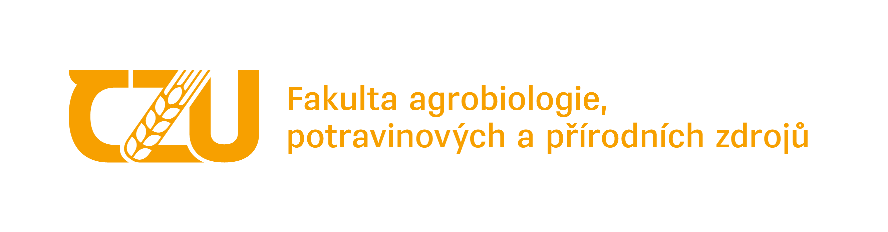 Interní grantová soutěž FAPPZ				Registrační číslo (přidělené odd. VaV) :1. Základní údaje o projektu1.1 Projekt Název projektu: Rok zahájení řešení projektu:  1.2 Řešitel Příjmení, jméno, tituly: Katedra (pracoviště): E-mail: Tel.: Řešitel – student DSPForma studia: Ročník: Studium v doktorském studijním programu zahájeno dne: Školitel – garant projektu Příjmení, jméno, tituly: Katedra (pracoviště): E-mail: Tel.:  1.3 Další členové řešitelského týmu (příjmení, jméno, tituly)Studenti DSP: Studenti MgrSP: Akademičtí pracovníci: 2. Náklady na řešení projektu2.1. Čerpání finančních prostředků projektu2.2 Odůvodnění změn v čerpání finančních prostředků a odkaz na přiloženou kopii schválené žádostiV                 dne    			Podpis řešitele: …………………………...............3. Průběh řešení projektu a dosažené výsledky 3.1 Metody a způsoby řešení, případné odchylky od žádosti o financování projektu.3.2. Harmonogram řešení a případné zdůvodnění odchylek od původního harmonogramu řešení projektu uvedené v žádosti o financování projektu.3.3 Dosažené přínosy projektu – výsledky a jejich diskuse (pokud byly výsledky publikovány, stručné shrnutí s odkazem na přiložený rukopis nebo publikaci v příloze zprávy).3.4. Dosažené výsledky projektu (vědecké publikace: typ publikace, autoři, název, časopis, rok uveřejnění, ročník a strany; aplikované výsledky: typ výsledku, autoři, název a další identifikační údaje).3.5. Další příklady excelence dosažené s podporou prostředků Interní grantové agentury (např. oceněné diplomové práce)4. PřílohySeznam příloh projektu5. Stanovisko a vyjádření vedoucího katedry k průběhu řešení projektu a dosaženým výsledkům projektu1:Hlavní řešitel:Název projektu:Vyjádření vedoucího katedry (označte křížkem):Předpokládané přínosy a výsledky splněny	zcela	částečně	nesplněnyStručný komentář:V         dne   			                         …………………………………………………….Jméno a podpis vedoucího katedry1Vyplní se v případě, že řešitel projektu není zároveň vedoucím katedryNákladová položkaPŘIDĚLENÉ pro rok 2022tis. KčČERPANÉ v roce 2022 tis. KčCelkem za dobu řešení projektuOsobní náklady studentů - stipendiaOsobní náklady pracovníků celkemz toho: mzdyzákonné odvody (=mzdy*0,3522)Náklady nebo výdaje na pořízení drobného hmotného a nehmotného majetku (3 – 80 tis. Kč)Další provozní náklady nebo výdaje(spotřební materiál, cestovné, údržba, jiné)Náklady nebo výdaje na službyDoplňkové náklady nebo výdajeCelkem